Zastupitelstvo města Prostějova n e v y h o v u j ežádosti Miloslava Novotného, bytem Prostějov, Žešov č. p. 112, PSČ: 796 01, o prodej pozemku p.č. 410/4 – orná půda o výměře 385 m2 v k.ú. Žešov. Důvodová zpráva:Na Odbor správy a údržby majetku města Magistrátu města Prostějova se dne 15. 01. 2018 obrátil žadatel s žádostí o prodej pozemku Statutárního města Prostějova p.č. 410/4 – orná půda o výměře 385 m2 v k.ú. Žešov za účelem provozování zemědělské činnosti. Předmětný pozemek v současné době užívá Zemědělské družstvo Výšovice na základě Smlouvy o nájmu pozemků č. 2000/16/198 ze dne 01. 10. 2000 za účelem provozování zemědělské výroby. Nájemní smlouva je uzavřena na dobu neurčitou s výpovědní lhůtou jeden rok. Záležitost je řešena pod SpZn. OSUMM 40/2018.     Odbor územního plánování a památkové péče Magistrátu města Prostějova, oddělení územního plánování, sděluje že: - předmětný pozemek je z části součástí plochy č. 1071- veřejných prostranství (PV) rozvojové oblasti Z51- Žešov - část pozemku leží v ploše č. 0752 - smíšené nezastavěného území (NS) - pro zemědělské účely je určená pouze část pozemku o výměře cca 250 m2 - okolní pozemky nejsou ve vlastnictví žadatele Z výše uvedených důvodů prodej pozemku parcelní číslo 410/4 v katastrálním území Žešov nedoporučujeme.     Odbor životního prostředí Magistrátu města Prostějova sděluje, že nedoporučuje odprodej pozemku, případně nemá námitek k pronájmu pro umožnění dočasné zemědělské činnosti na pozemku. Umístění pozemku se nám jeví strategické pro budoucí propojení uličního prostoru s volnou krajinou.     Odbor rozvoje a investic Magistrátu města Prostějova posoudil uvedenou žádost a sděluje, že nedoporučuje odprodej uvedeného pozemku, neboť jde o plochu s potenciálem budoucího veřejného prostranství – prodloužení ulice v souvislosti s předpokládaným rozvojem této místní části města.     Komise pro rozvoj města a podporu podnikání ve svém stanovisku ze dne 13. 02. 2018 nedoporučuje Radě města prodej předmětného pozemku, ale doporučuje pronájem.     Osadní výbor Žešov došel na základě zaslaných podkladů k závěru, že odkoupením pozemku p.č. 410/4 by byl znemožněn přístup na ostatní-dotčené pozemky (např. na parc.č. 409/4 a 404/3), tudíž nedoporučujeme odkup tohoto pozemku. V případě, že by souhlasili majitelé ostatních (dotčených) pozemků, tak osadní výbor tomuto odkupu bránit nebude.     Rada města Prostějova dne 06. 03. 2018 usnesením č. 8215:neschválila záměr prodeje pozemku p.č. 410/4 – orná půda o výměře 385 m2 v k.ú. Žešov,doporučilaZastupitelstvu města Prostějova nevyhovět žádosti o prodej pozemku p.č. 410/4 – orná půda o výměře 385 m2 v k.ú. Žešov.     Souhlas ke zpracování osobních údajů dle zákona č. 101/2000 Sb., o ochraně osobních údajů a o změně některých zákonů, ve znění pozdějších předpisů, byl žadatelem udělen a je založen ve spise.     Odbor správy a údržby majetku města doporučuje nevyhovět žádosti o prodej pozemku p.č. 410/4 – orná půda o výměře 385 m2 v k.ú. Žešov.      Žadatel není dlužníkem Statutárního města Prostějova.     Materiál byl předložen k projednání na schůzi Finančního výboru dne 09. 04. 2018.Osobní údaje fyzických osob jsou z textu vyjmuty v souladu s příslušnými ustanoveními zákona č.101/2000 Sb., o ochraně osobních údajů a o změně některých zákonů, ve znění pozdějších předpisů. Úplné znění materiálu je v souladu s příslušnými ustanoveními zákona č. 128/2000 Sb., o obcích (obecní zřízení), ve znění pozdějších předpisů k nahlédnutí na Magistrátu města Prostějova.Přílohy:	situační mapa		mapa širších vztahůProstějov:	27. 03. 2018Osoba odpovědná za zpracování materiálu:	Mgr. Libor Vojtek, v. r. 		vedoucí Odboru SÚMM Zpracovala:	Zuzana Zapletalová, v. r. 		odborný referent oddělení nakládání s majetkem města Odboru SÚMM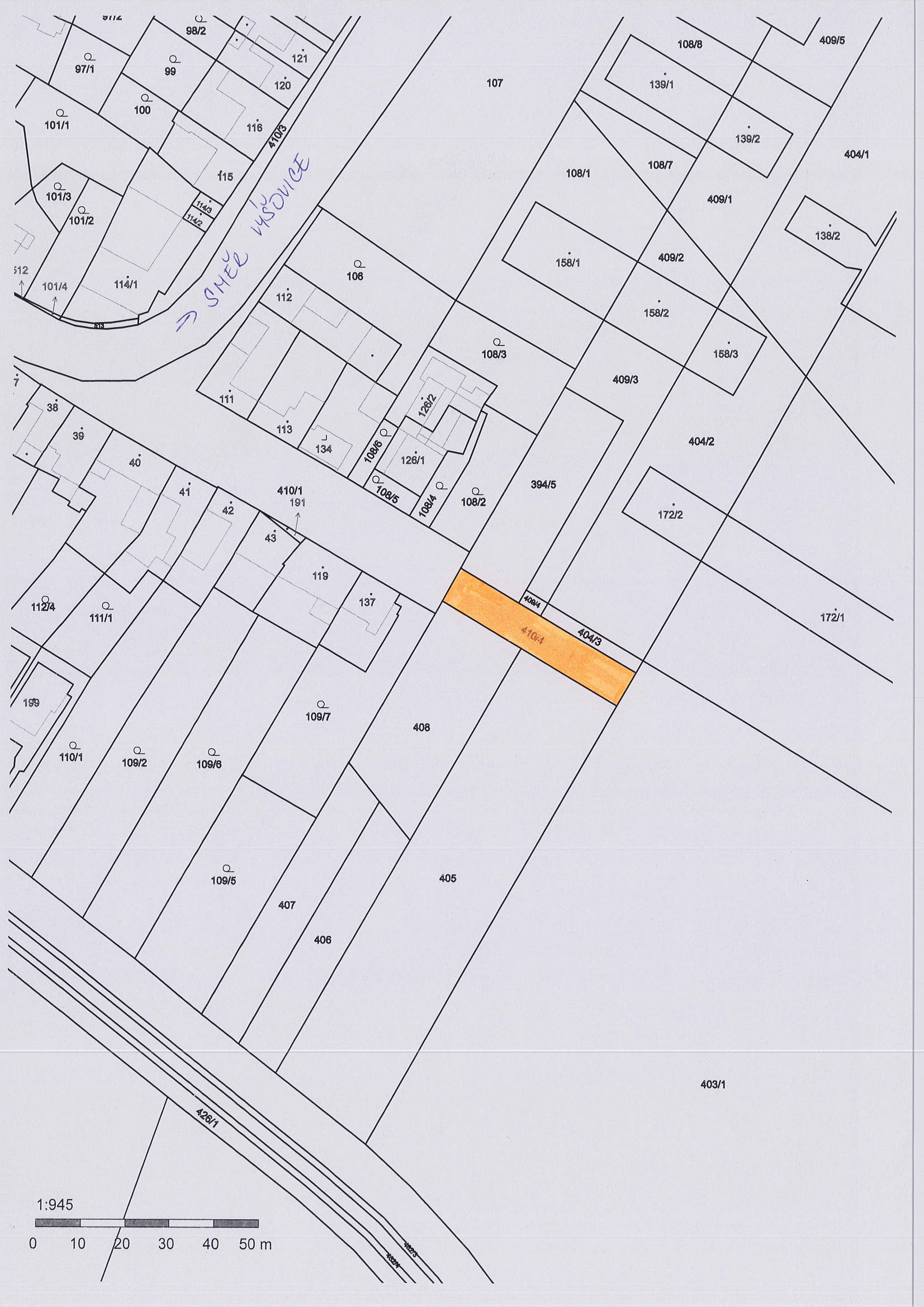 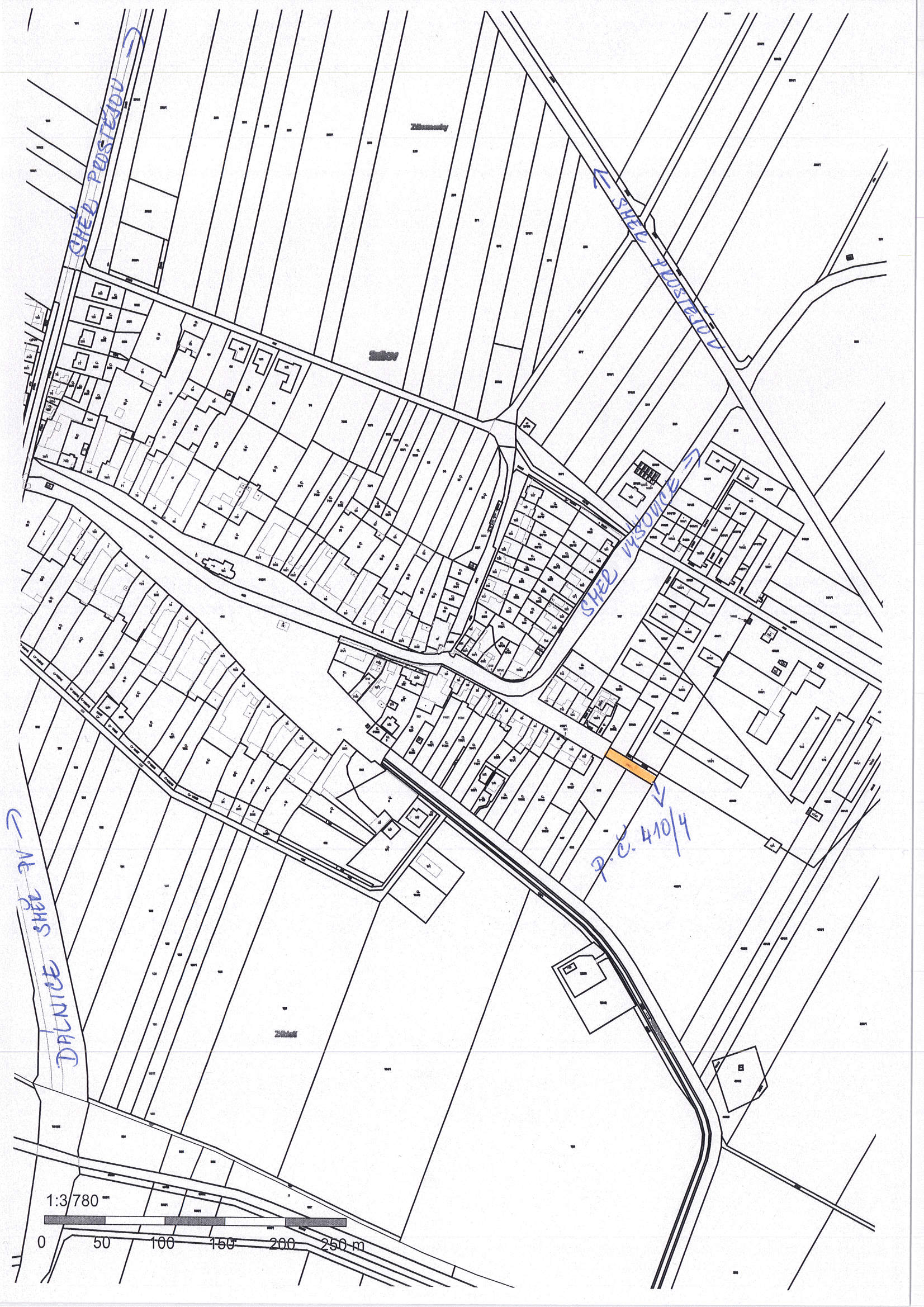 MATERIÁLMATERIÁLčíslo: pro zasedání pro zasedání pro zasedání pro zasedání Zastupitelstva města Prostějova konané dne 16. 04. 2018Zastupitelstva města Prostějova konané dne 16. 04. 2018Zastupitelstva města Prostějova konané dne 16. 04. 2018Zastupitelstva města Prostějova konané dne 16. 04. 2018Název materiálu:Prodej pozemku p.č. 410/4 v k.ú. ŽešovProdej pozemku p.č. 410/4 v k.ú. ŽešovProdej pozemku p.č. 410/4 v k.ú. ŽešovPředkládá:Rada města ProstějovaRada města ProstějovaRada města ProstějovaMgr. Jiří Pospíšil, náměstek primátorky, v. r. Mgr. Jiří Pospíšil, náměstek primátorky, v. r. Mgr. Jiří Pospíšil, náměstek primátorky, v. r. Návrh usnesení:Návrh usnesení:Návrh usnesení:Návrh usnesení: